Absence work									14 April 2020Relative Formula MassRead the information below, then answer the questions that follow.The atomic mass number shows the number of protons + the number of neutrons found in an atom.     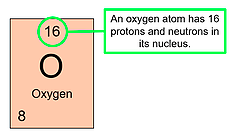 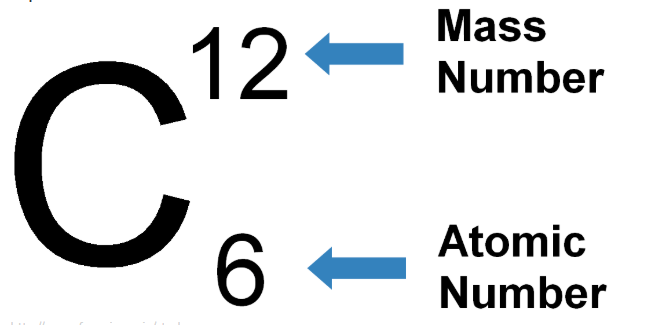  Molecules are made up of atoms, bonded together. In the formula CO2, the small 2 next to the O tells us that in a carbon dioxide compound, there is one carbon and two oxygen. The relative formula mass (Mr) of a compound is the sum of all the atomic masses of each element within the compound. Let’s calculate this for carbon dioxide. CO2                      Mass of Carbon = 12Mass of Oxygen = 16. There are 2 Oxygen atoms, thus 16x2 = 3232+12 = 44 (relative formula mass of carbon dioxide)Copy out the questions below and write your answers in full sentences.Checkpoint questions:How many oxygen atoms are there in CO2?How many carbon atoms are there in CO2?How do we calculate the Mr of a compound? Which number on the periodic table is the mass number?How many hydrogen atoms are there in water (H2O)?How many oxygen atoms are there in water (H2O)?Copy the key knowledge table into your exercise books.Key knowledge- Do your look, cover, write check by learning the answers to the questions below.Complete the sentences below in your exercise book.Recall Quiz: The atomic mass number is the ______ number on the periodic table.The atomic mass number shows the number of _______ + __________ in a single atom of an element.Atomic mass number is shortened to ___ whereas relative formula mass is shortened to ___.The relative formula mass of a compound is…Application Task - I doExample 1: the Mr of the compound H2O is calculated by:Ar of H = 1 x 2Ar of O = 16 x 1 Total    = 18Application Task - We doExample 2: the Mr of the compound NH3 is calculated by:Ar of H = 1x 3Ar of N = __ x__ Total    = ______Application Task – You doExample 3: the Mr of the compound CO2 is calculated by:Ar of C = Ar of O =Total    =Independent Task Find the Mr of these compounds using the following format in your exercise books.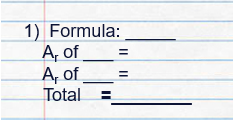 Hydrogen gas (H2)Carbon monoxide (CO)Sulphur dioxide (SO2)Sulphur monoxide (SO)Hydrochloric acid (HCl)Extension Sometimes we will come across compounds with formulas including brackets. For example: magnesium hydroxide Mg(OH)2    With brackets, everything inside the brackets is multiplied by the small number after the brackets. That means that we need to multiply the Ar of oxygen by 2, as well as the Ar of hydrogen by 2.Mg(OH)2   Mass of Magnesium = 24Mass of Oxygen = 16x2Mass of Hydrogen = 1x224+32+2 = 58Example 2: Al2 (SO4)3 Mass of Aluminium = 27x2Mass of Sulphur = 32x3Mass of Oxygen = 16x4x354+96+192 = 342Independent Task Find the Mr of these compounds using the following format in your exercise books.Magnesium nitrate Mg(NO3)2Calcium nitrate Ca(NO3)2Beryllium nitrate Be(NO3)2What is the atomic mass number of an element?The total number of protons and neutrons.What is the relative formula mass of a compound?The sum of all the atomic masses of each element.What is atomic mass number shortened to?ArWhat is relative formula mass Shortened to?MrWhich number is the atomic mass number on the periodic table?The bigger number.